Eye Led Round Inbyggda batterier och självtest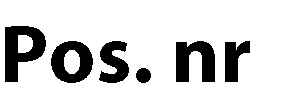 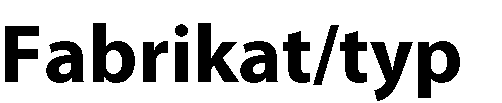 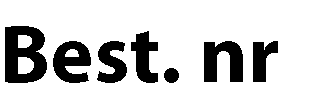 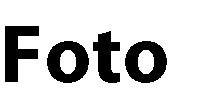 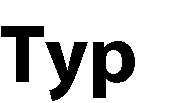 Eye Led Round Vit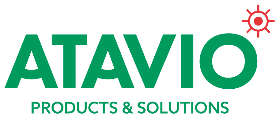 Eye Led EYRE-7343784Art. 571401Eye Led EYUE-7343786Art. 571403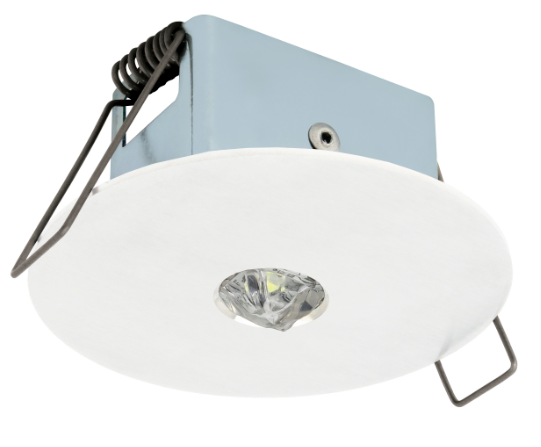 Batteri: Inbyggt LifeP04 Montage: InfälldBestyckning: LED Övrigt: IP20Effekt:3WLumen:460lmEye Led Round RostfrittEye Led EYRE-7343783Art. 571400Eye Led EYUE-7343785Art. 571402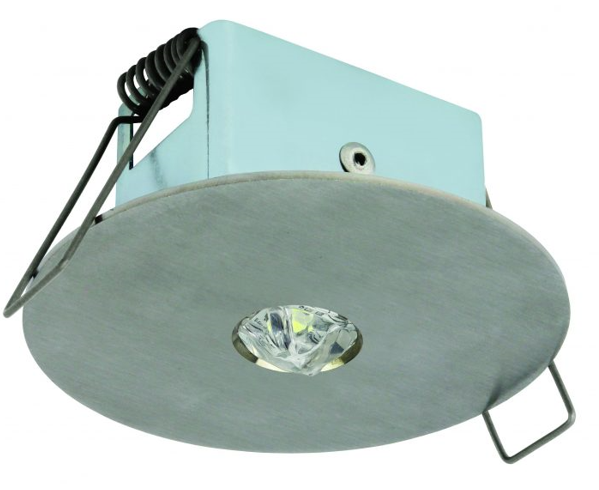 Batteri: Inbyggt LifeP04 Montage: InfälldBestyckning: LED Övrigt: IP20Effekt:3WLumen:460lm